2017 Annual Seabrook Recreation Department Basketball TournamentSponsored by Maximum Velocity Stunt Team 	The Seabrook Recreation Department will host their Annual Youth Basketball Invitational Tournament, to be held the week of April 2nd.  The cost is $200.00 per team.  Each team is guaranteed 4 games during the Tournament.  Three round robin games in the first round followed by a single elimination playoff.  However, we will have a limit of 50 teams for the tournament. All entries are on a first come first serve basis.   	Divisions:		Grades:		3rd-4th Boys		3rd-4th Girls		5th-6th Boys		5th-6th Girls		7th-8th Boys		7th-8th GirlsAwards will be given to 1st and 2nd place finishers in each division.CO-ED TEAMS ARE ALLOWED TO PARTICIPATE (In Boys Divisions).ALL PLAYERS PARTICIPATE AT THEIR OWN RISK.	Rosters are limited to a maximum of 15 players and a minimum of 8 players.  Each team must be a Town Recreation (A) or (B) level team.  If you are an A.A.U. team please do not send your team.  Each player is required to play a minimum of 4 minutes per contest.  Any team in violation of these rules will be removed from the tournament.  There will be no refunds.  Registrations, rosters and checks must be received by March 5, 2017.  This year you can register online at http://seabrookrec.com/info/activities/program_details.aspx?ProgramID=29949 
or you can make checks payable to:		Town of Seabrook		Attn: Patrick Collins		PO Box 456		Seabrook, NH 03874Any questions, please call Patrick at 474-5746 or via email pcollins@seabrooknh.org Come Have Fun and SupportThe Young AthletesIF YOU ARE NOT THE PERSON RESPONSIBLE FOR THE PROGRAM IN YOUR TOWN, PLEASE FORWARD THIS PACKAGE TO THE PROPER PERSON.  THANKYOU!!!!!! 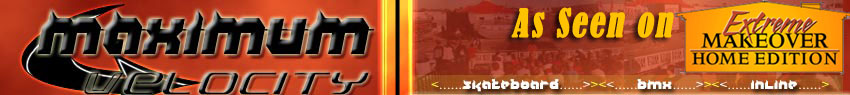 2017 Seabrook Youth Basketball Rules and InformationThe Tournament will be held March 17-April 2Players Participate at their own risk!Any team unable to put 5 players on the court within 10 minutes of the scheduled start time will forfeit that game.  If you know in advance you will not be able to make a game please let me know.Teams should arrive 30 minutes prior to the start of their game.3rd-4th Grade division will have two 15 minute halves5th/6th grade divisions will have 2 fifteen-minute halves and a 5-minute half time.  7th/8th grade division will have 2 sixteen-minute halves and a 5-minute half time.If games are running behind schedule halftime will be cut shorter.Once a team is up fifteen points the team ahead will not be allowed to press.  First violation will be a warning, second violation will be a technical on the coach.All games will be running time until the last 3 minutes of each half.  The last 3 minutes will be stop time.There will 4 time outs per game.  In case of overtime there will one additional time out.The overtime period will be 3 minutes in length.Protests are NOT allowed.  Referee rulings are final.  COACHES ARE ASKED TO CONTROL THEMSELVES, THEIR ASSISTANTS, PLAYERS, AND FANS.  THIS TOURNAMENT IS FOR THE PLAYERS!!  ANY COACH OR PLAYER EJECTED FROM A GAME WILL BE SUSPENDED FOR THE REMAINDER OF THE TOURNAMENT.  In case of bad weather, games will be played as scheduled unless notified by a tournament official.  If you need directions please email me.  The Community Centers address is 311 Lafayette RD, Seabrook, NH 03874.We understand that teams may be participating in other tournament at the same time as this one.  We try to accommodate as best we can, however be respectful about asking for games to be changed.2017 ROSTER SHEETTeam Name ____________________________Are you an A squad or a B squad?  _________Name			   DOB		Grade		Uniform #1.  _________________     ________		_________		_________2.  _________________	   ________		_________		_________3.  _________________     ________		_________		_________4.  _________________     ________		_________		_________5.  _________________     ________		_________		_________6.  _________________     ________		_________		_________7.  _________________     ________		_________		_________8.  _________________     ________		_________		_________9.  _________________     ________		_________		_________10.  _________________     ________	_________		_________11.  _________________     ________	_________		_________12.  _________________     ________	_________		_________13.  _________________     ________	_________		_________14.  _________________     ________	_________		_________15.  _________________     ________	_________		_________Coach Name: ___________________			Dates Not Available: __Address: _______________________			___________________________________________________		____________________Phone: _________________________		____________________Email: _________________________			____________________